ЗАКОНРЕСПУБЛИКИ ТАТАРСТАНОБ ОБЕСПЕЧЕНИИ ДОСТУПА К ИНФОРМАЦИИ О ДЕЯТЕЛЬНОСТИ МИРОВЫХСУДЕЙ РЕСПУБЛИКИ ТАТАРСТАНПринятГосударственным СоветомРеспублики Татарстан8 июля 2010 годаНастоящий Закон регулирует отношения, связанные с обеспечением доступа к информации о деятельности мировых судей Республики Татарстан.Статья 1. Сфера действия настоящего Закона1. Настоящий Закон принят в соответствии с Федеральным законом от 22 декабря 2008 года N 262-ФЗ "Об обеспечении доступа к информации о деятельности судов в Российской Федерации" (далее - Федеральный закон) и устанавливает особенности обеспечения доступа к информации о деятельности мировых судей Республики Татарстан в части, не урегулированной Федеральным законом.2. Действие настоящего Закона распространяется на отношения, связанные с обеспечением доступа к информации о деятельности мировых судей Республики Татарстан.Статья 2. Правовое регулирование отношений, связанных с обеспечением доступа к информации о деятельности мировых судей Республики ТатарстанПравовое регулирование отношений, связанных с обеспечением доступа к информации о деятельности мировых судей Республики Татарстан, осуществляется в соответствии с Конституцией Российской Федерации, федеральными конституционными законами, Федеральным законом и федеральными законами, устанавливающими порядок судопроизводства, полномочия и порядок деятельности мировых судей, иными федеральными законами, Конституцией Республики Татарстан, настоящим Законом, иными законами Республики Татарстан, а также иными нормативными правовыми актами Республики Татарстан.Статья 3. Форма и язык предоставления информации о деятельности мировых судей Республики Татарстан1. Информация о деятельности мировых судей Республики Татарстан может предоставляться в устной форме и в виде документированной информации, в том числе в виде электронного документа.2. Информация о деятельности мировых судей Республики Татарстан предоставляется в письменной форме в ответ на письменный запрос пользователя информацией, если иной способ предоставления информации об их деятельности не определен запросом.3. При невозможности предоставления указанной информации в запрашиваемой форме информация предоставляется в том виде, в каком она имеется. О невозможности предоставления информации в запрашиваемой форме пользователь информацией должен быть уведомлен с указанием причины, по которой информация не может быть предоставлена в указанной пользователем информацией форме.4. Информация о деятельности мировых судей Республики Татарстан в устной форме предоставляется гражданам (физическим лицам), в том числе представителям организаций (юридических лиц), общественных объединений, органов государственной власти и органов местного самоуправления, во время приема.5. Информация о деятельности мировых судей Республики Татарстан может быть передана по сетям связи общего пользования, в том числе и по телефону.6. Информация о деятельности мировых судей Республики Татарстан предоставляется на государственных языках Республики Татарстан.Статья 4. Организация доступа к информации о деятельности мировых судей Республики Татарстан1. Доступ к информации о деятельности мирового судьи Республики Татарстан обеспечивается ответственным должностным лицом его аппарата.2. Лица, ответственные за предоставление информации о деятельности мирового судьи Республики Татарстан, назначаются мировым судьей Республики Татарстан.3. Информация о деятельности мирового судьи Республики Татарстан размещается в информационных системах общего пользования, в том числе в информационно-телекоммуникационной сети "Интернет", а также в помещении мирового судьи Республики Татарстан в порядке, определяемом мировым судьей в соответствии с Федеральным законом.(в ред. Закона РТ от 10.10.2011 N 71-ЗРТ)Статья 5. Организация доступа к информации о деятельности мировых судей Республики Татарстан, размещаемой в информационно-телекоммуникационной сети "Интернет"(в ред. Закона РТ от 10.10.2011 N 71-ЗРТ)1. В соответствии с порядком, установленным Федеральным законом, мировые судьи Республики Татарстан для размещения информации о своей деятельности используют информационно-телекоммуникационную сеть "Интернет", в которой создают свои официальные сайты с указанием адреса электронной почты, по которому может быть направлен запрос, а также создают официальные страницы в определенных Правительством Российской Федерации информационных системах и (или) программах для электронных вычислительных машин, соответствующих требованиям, предусмотренным статьей 10.6 Федерального закона от 27 июля 2006 года N 149-ФЗ "Об информации, информационных технологиях и о защите информации".(часть 1 в ред. Закона РТ от 02.11.2022 N 79-ЗРТ)2. Утратила силу с 01.12.2022. - Закон РТ от 02.11.2022 N 79-ЗРТ.3. Информация на официальных сайтах мировых судей Республики Татарстан в информационно-телекоммуникационной сети "Интернет" размещается на государственных языках Республики Татарстан.(в ред. Закона РТ от 10.10.2011 N 71-ЗРТ)4. Требования к технологическим, программным и лингвистическим средствам обеспечения пользования официальными сайтами мировых судей Республики Татарстан устанавливаются в порядке, определяемом Федеральным законом.(в ред. Закона РТ от 11.11.2011 N 80-ЗРТ)Статья 6. Предоставление информации о деятельности мировых судей Республики Татарстан1. Предоставление информации о деятельности мировых судей Республики Татарстан осуществляется в порядке, установленном главой 3 Федерального закона, с учетом положений настоящей статьи.2. Тексты судебных актов, подлежащих в соответствии с федеральным законодательством опубликованию, за исключением текстов судебных актов, указанных в части 6 статьи 15 Федерального закона, размещаются в информационно-телекоммуникационной сети "Интернет" в полном объеме.(в ред. Законов РТ от 10.10.2011 N 71-ЗРТ, от 01.03.2019 N 11-ЗРТ)3. Ознакомление пользователей с информацией о деятельности мировых судей Республики Татарстан, находящейся в архивных фондах, осуществляется в порядке, установленном законодательством Российской Федерации об архивном деле и принимаемыми в соответствии с ним иными нормативными правовыми актами, а также в порядке, установленном законодательством Республики Татарстан об архивном деле и принимаемыми в соответствии с ним иными нормативными правовыми актами органов государственной власти Республики Татарстан.Статья 7. Порядок вступления в силу настоящего ЗаконаНастоящий Закон вступает в силу через 10 дней после дня его официального опубликования.ПрезидентРеспублики ТатарстанР.Н.МИННИХАНОВКазань, Кремль24 июля 2010 годаN 55-ЗРТ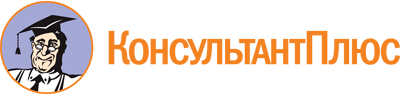 Закон РТ от 24.07.2010 N 55-ЗРТ
(ред. от 02.11.2022)
"Об обеспечении доступа к информации о деятельности мировых судей Республики Татарстан"
(принят ГС РТ 08.07.2010)Документ предоставлен КонсультантПлюс

www.consultant.ru

Дата сохранения: 29.06.2023
 24 июля 2010 годаN 55-ЗРТСписок изменяющих документов(в ред. Законов РТ от 10.10.2011 N 71-ЗРТ,от 11.11.2011 N 80-ЗРТ, от 01.03.2019 N 11-ЗРТ, от 02.11.2022 N 79-ЗРТ)